ПРОГРАММАпрофессиональной подготовки работников военизированных и сторожевых подразделений ФГУП «Охрана» Росгвардии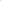 по Санкт-Петербургу и Ленинградской областиг. Санкт - Петербург 2021 г.СОДЕРЖАНИЕ:1. Общие положения	32. Условия реализации программы	42.1. Организационно-педагогическое и кадровое обеспечение учебного процесса	4                                                                                                                      2.2. Информационно-методические условия обеспечения учебного Процесса	52.3. Материально-технические и учебно-методические условия обеспечения учебного процесса	53. Учебный план	114. Содержание разделов	11 Раздел 1. Специальная подготовка	11Раздел 2. Основы правовых знаний	15 Раздел 3. Охрана труда и техника безопасности	17 Раздел 4. Техническая подготовка	18 Раздел 5. Огневая подготовка	20 Раздел 6. Физическая подготовка	225. Планируемые результаты освоения программы	31 6. Система оценки результатов освоения программы	317. Рекомендуемая литература	337.1. Основная литература	33 7.2. Дополнительная литература	34 Приложение 1	36 ОБЩИЕ ПОЛОЖЕНИЯПрограмма профессиональной подготовки работников военизированных и сторожевых подразделений ФГУП «Охрана» Росгвардии направлена на приобретение профессиональной компетенции без изменения уровня образования (п.13 ст. 24 ч. 2, ст. 12, ч. 1 ст. 73 Федерального закона от 29 декабря 2012 г. 273-ФЗ «Об образовании в Российской Федерации»).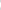 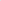 Прохождение обучения по программе профессиональной подготовки работников военизированных и сторожевых подразделений ФГУП «Охрана» Росгвардии является необходимым условием для допуска к работе, связанной с применением физической силы, специальных средств и огнестрельного оружия в порядке, предусмотренном Федеральным законом от l4 апреля 1999 г. № 277-ФЗ «О ведомственной охране». Срок обучения по программе - 80 часов.Профессиональное обучение (профессиональная подготовка) работников военизированной охраны проводится в образовательных организациях, осуществляющих профессиональную подготовку, переподготовку и повышение квалификации охранников и имеющих соответствующую лицензию. При проведении занятий особое внимание обращается на:Изучение действующего законодательства и принятых нормативных правовых документов;Обучение работников умелому выполнению служебных обязанностей по охране имущества различных форм собственности, обеспечению на охраняемых объектах контрольно-пропускного и внутриобъектового режимов, соблюдению правил пожарной безопасности;Особенности организации охраны объектов при возникновении особых условий (разбойных нападений, пожаров, крупных взрывов, ураганов, наводнений, землетрясений, катастроф, других стихийных бедствий и при ликвидации их последствий с учетом особенностей регионов, а также иных ситуационных угроз);Охрану труда и технику безопасности, меры безопасности в пунктах погрузки и выгрузки товарно-материальных ценностей, при проверке транспортных средств, работе с механизмами и электробытовыми приборами, обходе территории, обращении с оружием, проведении стрельб.Формы и методы проведения занятий определяются, исходя из категории слушателей, уровня их подготовленности, имеющейся учебно-материальной базы и других факторов.Руководитель обучения имеет право:перераспределять учебное время между темами;изменять соотношение теоретических и практических занятий;дополнять содержание тем, вводить новые темы;объединять темы, изменять последовательность их изучения;определять формы текущего контроля качества обучения слушателей.Программа включает в себя: учебный план, тематические планы и программы учебных дисциплин, требования к итоговой аттестации и требования к уровню подготовки лиц, успешно освоивших Программу. Дополнительно в Программу включается обязательный раздел «Наличие специальной учебной базы», в котором указываются типы, виды и модели оружия и специальных средств, используемых в учебном процессе.Условия реализации Программы содержат организационно-педагогические, квалификационные, информационно методические и материально-технические требования.Программа предусматривает достаточный для формирования, закрепления и развития. практических навыков и компетенций объем практики.По завершении обучения проводится итоговая аттестация, к которой допускаются обучающиеся, регулярно посещавшие учебные занятия, сдавшие все зачеты и освоившие Программу в полном объеме. Основным видом итоговой аттестации является комплексный экзамен, позволяющий выявить теоретическую и практическую подготовку обучающегося.Результаты итоговой аттестации оформляются итоговой ведомостью образовательного учреждения. По результатам итоговой аттестации выдается документ установленного образца.	УСЛОВИЯ РЕАЛИЗАЦИИ ПРОГРАММЫДля реализации программы создаются организационно-педагогические, кадровые, информационно-методические, учебно-методические и материально-технические условия. Программа разработана с учетом специфики деятельности филиала, по согласованию с директором филиала ФГУП «Охрана» Росгвардии.ОРГАНИЗАЦИОННО-ПЕДАГОГИЧЕСКОЕ И КАДРОВОЕ ОБЕСПЕЧЕНИЕ УЧЕБНОГО ПРОЦЕССАОрганизационно-педагогические условия реализации программы обеспечивают в полном объеме соответствие качества подготовки обучающихся установленным требованиям.При изучении дисциплин программы используются методики преподавания, предполагающие вместе с традиционными лекционно-семинарскими занятиями решение обучающимися вводных задач по дисциплинам Программы, занятия с распределением ролевых заданий между обучающимися, применение аппаратно-программных и аудиовизуальных средств обучения, учебно-наглядных пособий.Занятия по охране труда во время проведения профессиональной подготовки работников Предприятия организуются в соответствии с требованиями, утвержденными постановлением Министерства труда и социального развития Российской Федерации и Министерства образования Российской Федерации от 13 января 2003 г. 1/29 «Об утверждении Порядка обучения по охране труда и проверки знаний требований охраны труда работников организаций».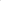 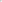 Продолжительность учебного часа теоретических и практических занятий составляет - 1 академический час (45 минут). Продолжительность учебного часа практических занятий по огневой подготовке составляет - 1 астрономический час (60 минут).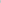 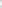 Педагогические кадры, мастера производственного обучения имеют высшее или среднее профессиональное образование по соответствующей специальности, а при наличии образования по смежной специальности - опыт практической деятельности по соответствующему профилю не менее трех лет, проходят повышение квалификации не реже одного раза в пять лет.ИНФОРМАЦИОННО-МЕТОДИЧЕСКИЕ УСЛОВИЯ ОБЕСПЕЧЕНИЯ УЧЕБНОГО ПРОЦЕССА.Информационно-методические условия реализации Программы включают: учебный план, календарный учебный график, рабочие программы учебных предметов, методические материалы и разработки, а также расписание занятий, разрабатываемые и утвержденные Учебным центром.2.3. МАТЕРИАЛЬНО-ТЕХНИЧЕСКИЕ И УЧЕБНО-МЕТОДИЧЕСКИЕ УСЛОВИЯ ОБЕСПЕЧЕНИЯ УЧЕБНОГО ПРОЦЕССАОбучение работников военизированных и сторожевых подразделений ФГУП «Охрана» Федеральной службы войск национальной Гвардии осуществляется в помещении, находящемся по адресу: Ленинградская область, г. Сертолово, микрорайон Сертолово-1, ул. Индустриальная д. 5, корпус 1, согласно Дополнительному соглашению № 04 от 27 июля 2020 года к Договору аренды объекта недвижимости № 286 от 01 октября 2018 года, а так же по адресу: г. Санкт-Петербург, пр. Динамо   д. 44, лит. К, согласно Договору субаренды недвижимого имущества № 24/20 от «01» февраля 2020 г. находящиеся в собственности г. Санкт-Петербург. В указанных помещениях расположены учебные классы (площадью 56,9 кв.м., 47,3 кв.м., 46, 98 кв.м.)  Учебные классы оснащены комплектами учебной мебели, компьютерной техникой с возможностью подключения к сети «Интернет», методическими пособиями, набором учебных плакатов, наглядными пособиями, техническими средствами. Практические стрельбы проводятся в стрелковом тире ООО «УСС «Динамо», расположенном по адресу: г. Санкт-Петербург, пр. Динамо д. 44, литер К, с которым у образовательной организации заключен договор № 64/21 от 21.12.2020 года о предоставлении услуг стрелкового тира в дни и часы занятий. Стрелковый тир (360 кв.м.) имеет учебные пособия для обучения неполной разборки и сборки оружия.В ходе реализации Программы профессионального обучения работников военизированных и сторожевых подразделений ФГУП «Охрана» Федеральной службы войск национальной гвардии РФ в ЧОУ «Учебный центр «КОМБАТ» используется следующая материально-техническая база: В учебном процессе используются следующие нормативно правовые акты Российской Федерации, приказы Росгвардии, МВД России, локальные нормативные акты ФГУП «Охрана» Росгвардии, которые регламентируют деятельность военизированных и сторожевых подразделений:УЧЕБНЫЙ ПЛАНпрофессиональной подготовки работников военизированных и сторожевых подразделений ФГУП «Охрана» Росгвардиипо Санкт-Петербургу и Ленинградской области4. СОДЕРЖАНИЕ РАЗДЕЛОВРаздел 1.  СПЕЦИАЛЬНАЯ ПОДГОТОВКАТема 1.1.  Организация служебной деятельности по защите имущества собственников на основе договоров. Гражданский кодекс Российской Федерации - основные положения договора, Договор на охрану объекта. Взаимные права, обязанности и ответственность сторон по договору.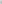 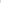 Тема 1.2. Виды и порядок обследования объектов. Организация работы по предупреждению и пресечению хищений с охраняемого объекта.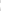 Виды обследования, их периодичность. Требования, предъявляемые к технической укрепленности оснащенности средствами сигнализации охраняемых объектов.Назначение ограждений, запретных зон, связи, кнопок тревожной сигнализации и технических средств охраны, контрольно-следовой полосы, освещения и пожарного оборудования. Наблюдательные (постовые) вышки. Оборудование контрольно-пропускных (проездных) пунктов и постов охраны.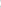 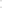 Полномочия и ответственность «исполнителя» и «заказчика» при проведении обследования.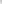 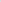 Проведение контрольных проверок ввозимой (вывозимой) продукции, рейдов других специальных мероприятий по профилактике хищений. Способы, приемы и уловки, применяемые расхитителями. Технические и специальные средства обнаружения похищенного.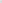 Действия работников военизированной охраны при обнаружении подготовленных к хищению материальных ценностей. Задержание лиц, подозреваемых в хищении. Меры безопасности при задержании и конвоировании на контрольно-пропускные пункты (караульное помещение). Ответственность правонарушителей.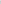 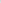 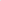 Тема 1.3. Организация пропускного режима. Основания -и порядок задержания подозреваемых, производства досмотра граждан и транспортных средств.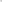 Понятие о пропускном режиме, его отличие от внутриобъектового. режима. Основание и порядок разработки и утверждения Инструкции о пропускном режиме на охраняемых объектах,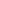 Контрольно-пропускные (контрольно-проездные) пункты, бюро пропусков, их назначение и оборудование. Права и обязанности постового на контрольно-пропускных пунктах. Документация на контрольно-пропускном пункте, порядок ее ведения и учёта. Виды пропусков. образцы подписей должностных и материально-ответственных лиц. Разработка и соблюдение администрацией заказчика схем и рисунков расфасовки и погрузки вывозимой продукции.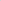 Допуск на территорию объекта граждан и транспортных средств, круг лиц, имеющих право прохода (проезда) на территорию объекта и обратно без пропусков. Порядок вывоза (выноса), ввоза (вноса) материальных ценностей.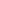 Характерные способы нарушения пропускного режима и меры по их устранению. Действия работников военизированной охраны по предупреждению нарушений пропускного режима.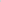 Основание и порядок задержание лиц, незаконно проникнувших либо пытавшихся проникнуть на охраняемые территории и объекты.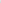 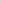 Правовые основы производства досмотра. Обязанности и ответственность работников военизированной охраны при осуществлении досмотра. Основания для досмотра. Порядок и условия производства личного досмотра, досмотра вещей и транспортных средств.Крут лиц, имеющих право осуществлять досмотр. Порядок документирования факта досмотра, оформления материалов на лиц, задержанных с похищенными ценностями, а также за распитие и пронос на производство спиртных напитков, другие правонарушения. Порядок оформления, изъятого при досмотре и сдачи на склад. Технические и специальные средства, применяемые при его проведении. Ведение учёта протоколов досмотра и задержаний.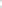 Тема 1.4. Организация и несение службы по караульному и сторожевому способу на охраняемых объектах работниками военизированных подразделений. Виды служебных нарядов военизированной охраны их права и обязанности.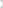 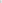 Общие положения об организации караульной службы на охраняемом объекте. Состав караула, его подчинение. Внутренний распорядок караула, его развод и смена. Нормы снабжения форменным обмундированием работников военизированной охраны. Правила допуска в караульное помещение лиц, не относящихся к составу караула. Порядок выдачи и хранения оружия.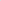 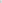 Права и обязанности работников военизированной охраны, начальника караула, других должностных лиц. Действия при нападении на пост или объект.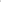 Служебная документация, порядок хранения документов и правила их ведения,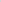 Общие понятия о служебных нарядах. Виды постов. Правила и порядок приёма и сдачи послов. Связь с соседними постами и караулом. Правила допуска лиц на пост. Сдача оружия н боеприпасов. Задачи работников центрального поста.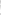 Права и обязанности постов при охране обособленных помещений. Порядок приёма их иод охрану и сдачи из-под охраны. Особенности по охране особо важных цехов и складов с хранением ядовитых, отравляющих, взрывчатых веществ, материалов, оружия, музеев, объектов жизнеобеспечения и т, допуск лиц для их вскрытия и посещения.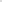 Порядок несения службы дозором. Дозорная служба при следовании на пост и с поста. Действия дозора ври обнаружении на объекте подозрительных или посторонних лиц, следов в запретной зоне, других нарушений. Особенности несения службы, но сторожевому и караульному способу.Тема 1.5. Организация и несение службы нарядов по охране имущества собственников от противоправных посягательств при его транспортировке, их действия и обязанности.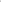 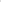 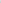 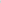 Организация деятельности подразделений военизированной охраны по охране имущества физических и юридических лиц при его транспортировке.Действия и обязанности работников, осуществляющих выполнение служебных обязанностей по охране перевозимого имущества.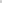 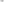 Тема 1.6. Правовые основы и порядок применения физической силы, специальных средств и огнестрельного оружия работниками военизированной охраны.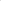 Правовые основы применения физической силы, специальных средств и огнестрельного оружия работниками военизированной охраны.Порядок, условия и пределы применения физической силы, специальных средств, огнестрельного оружия работниками военизированной охраны.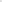 Гарантии личной безопасности работника, военизированной охраны.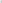 Тема 1.7. Обеспечение антитеррористической защищенности охраняемых объектов.Профилактика террористических актов. Характеристика взрывчатых веществ. признаки самодельных взрывных устройств и способы их обнаружения.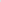 Виды средств поражения, применяемых при совершении террористических актов: взрывные. химические, бактериологические, биологические. Их признаки, а также способы обнаружения.   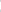 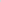 Индивидуальные защитные средства. Тактика действий при возникновении террористической угрозы, Меры безопасности и порядок действий при обнаружении подозрительных предметов, в том числе создание «зоны безопасности».Практические действия работников военизированной охраны при обнаружении взрывных устройств.Участие в осуществлении эвакуационных мероприятий.Тактика действий работников военизированной охраны при захвате заложников. Организация предупредительных мер, направленных на защиту граждан от похищения или захвата в качестве заложников.Тема 1.8. Взаимодействие работников военизированной охраны при возникновении ситуационных угроз с правоохранительными, органами и иными оперативными службами.Схемы оповещения. схемы связи с правоохранительными органами.Особенности организации охраны объектов подразделениями военизированной охраны в экстремальных условиях (при поступлении сигнала о готовящемся взрыве, обнаружении взрывчатки, ядовитых и огнеопасных предметов, пожарах, авариях, нарушениях электро-водо-газоснабжения, ураганах, наводнениях, землетрясениях, катастрофах, других стихийных бедствиях с учетом особенностей регионов и при ликвидации их последствий), а также при возникновении ситуационных угроз.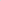 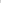 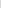 Права и ответственность работников военизированной охраны в экстремальных ситуациях. Меры безопасности. Задачи нарядов охраны при введении «особых условий несения службы».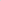 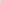 Участие в ликвидации последствий чрезвычайной ситуации,      Тема 1.9. Применение служебных собак в охране объектов.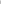 Использование собак в охране объектов; Обязанности работников, несущих службу с собаками. 'Требования, которым должны отвечать служебные собаки. Содержание и тренировка собак.Устройство блокпостов и постов глухой привязи караульных собак. Свободное внутреннее окарауливание охраняемых объектов. Организация питомников и вольеров.Раздел 2. ОСНОВЫ ПРАВОВЫХ ЗНАНИЙ.Тема 2,1. Правовые основы деятельности ФГУП «Охрана» Росгвардии, Структура ФГУП «Охрана» Росгвардии и его филиалов.     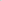 Законодательные и иные нормативные правовые акты Российской Федерации. Основные положения Федерального закона от !4.04.1999  77-ФЗ «О ведомственной охране». Федеральный закон от 14.11.2002 Ме 161 -ФЗ «О государственных и муниципальных унитарных предприятиях». Постановление Правительства Российской Федерации от 11.02.2005 № 66 «Вопросы реформирования вневедомственной охраны при органах внутренних дел Российской Федерации». Устав федерального государственного унитарного предприятия «Охрана» Федеральной службы войск национальной гвардии Российской Федерации, утвержденный приказом Росгвардии от 17.11.2016 № 359.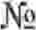 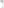 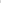 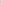 Структура филиала ФГУП «Охрана» Росгвардии.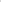 Тема 2.2. Основы уголовного и административного права.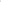 Понятие преступления. Понятие уголовной ответственности. Состав преступления. Обстоятельства, исключающие преступность деяния. Общая характеристика преступлений против собственности.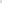 Понятие административных правонарушений и административной ответственности. Виды административных правонарушений и административных взысканий, применяемых за их совершение. Порядок оформления материалов на лиц, совершивших административные правонарушения.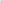 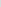 Тема 2.3. Основы криминалистики.Криминалистические средства и методы установления и фиксации внешних признаков человека.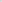 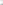 Понятие и классификация документов. Средства защиты документов от подделки. Признаки подчистки, травления, исправления, смывания текста, его обводка, замена листов, фотокарточек, подделка печатей, штампов, оттисков. Сохранение следов преступления.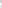 Тема 2.4. Основы трудового права.Коллективный договор. Порядок заключения коллективных договоров. Рабочее время. Время отдыха, отпуск. Порядок приёма на работу. Переводы, перемещения, совместительство. Временная работа. Увольнение по инициативе работника и работодателя. Трудовая дисциплина. 'Трудовые споры, порядок их разрешения. Гарантии и компенсации, а также регулирование оплаты труда отдельных категорий работников.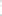 Раздел 3. ОХРАНА ТРУДА И ТЕХНИКА БЕЗОПАСНОСТИ.Тема 3.1. Обязанности работодателя по обеспечению безопасных условий труда. Требования техники безопасности при несении службы.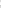 Государственные органы, занимающиеся охраной труда. Права работника на охрану труда и обязанность работодателя по созданию 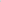 условий труда в соответствии с трудовым законодательством Российской Федерации.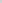 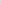 Мероприятия, осуществляемые по предупреждению случаев производственного травматизма. Виды инструктажа и периодичность его проведения.Меры безопасности при несении службы в пунктах движения, погрузки и выгрузки автомашин и железнодорожного транспорта, на контрольно-пропускных пунктах с механическим и ручным управлением ворот; обходе территории объекта. Порядок пользования эстакадами, смотровыми площадками, лестницами.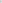 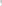 Тема 3,2. Меры безопасности при проведении стрельб, обращении с оружием и боеприпасами.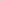 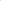 Меры безопасности при проведении стрельб. Меры безопасности при обращении с травматическим оружием.Тема 3.3. Первая помощь.Оказание первой медицинской помощи,           Задачи и объём первой помощи. Последовательность действий при оказании первой помощи. Оценка состояния пострадавшего. Основные виды ран, первая помощь при ранениях и кровотечениях. Основные признаки повреждения опорно-двигательной системы, первая помощь при травмах.Первая помощь при угрожающих жизни состояниях. Переноска и транспортировка пострадавших. Основные транспортные положения.Раздел 4. ТЕХНИЧЕСКАЯ ПОДГОТОВКА.Тема 4.1. Виды и общая классификация технических средств охраны. Централизованная охрана. Периметральные системы охранной сигнализации, системы охранного телевидения. Автономные средства сигнализации. Приборы приёмно-контрольные охранно-пожарные, концентраторы малой ёмкости, извещатели охранно-пожарной сигнализации и тревожные кнопки. Их назначение, принцип действия, ТТХ, общее устройство, способы применения и правила эксплуатации.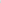 Тема 4.2. Организация централизованной охраны объектов и квартир граждан.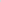 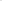 Тактика действий нарядов реагирования на сигналы «тревога».Организация охраны объектов и квартир граждан с помощью пунктов централизованной охраны ФГУП «Охрана» Росгвардии.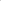 Тактика действий нарядов реагирования при поступлении сигнала «тревога» из охраняемых объектов и квартир, в том числе при срабатывании кнопок тревожной сигнализации.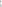 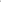 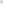 Тема 4.3. Организация связи на постах. Правила радиообмена.Организация радио и телефонной связи нарядов военизированной охраны. Постовая связь, виды радиостанций. Назначение кнопок тревожной сигнализации. Правила пользования ими.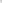 Тема 4.4. Основные причины пожаров и меры их предупреждения. Средства пожаротушения, имеющиеся на объекте, их устройство и применение. Пожарная сигнализация. Действия работников военизированной охраны при возникновении пожара.Основные причины пожаров. Порядок установления и соблюдения противопожарного режима на охраняемых объектах. Меры по предупреждению пожаров. Противопожарная профилактика на объектах.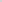 Наименование и назначение средств пожаротушения. Порядок их применения. Техника безопасности при работе с пожарным инвентарем и огнетушителями. Общие сведения о средствах охранно-пожарной сигнализации, принципы их работы.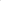 Действия работников военизированной охраны при обнаружении на территории охраняемого объекта задымления, возгорания или пожара. Действия работников при срабатывании пожарной сигнализации. Сообщение в пожарную охрану, органы внутренних дел, руководителям объекта и в подразделение ФГУП «Охрана» Росгвардии о возникновении пожара.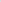 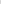 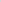 Тема 4.5. Правила и порядок использования специального оборудования, применяемого на транспорте.Правила и порядок использования специальных световых, звуковых и других сигналов, применяемых на транспорте.Тема 4.6. Тактико-технические характеристики средств индивидуальной защиты и специальных средств, находящихся на вооружении военизированной охраны.Тактико-технические характеристики, порядок применения специальных средств и средств индивидуальной защиты, находящихся на вооружении военизированной охраны.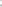 Раздел 5. ОГНЕВАЯ ПОДГОТОВКА.Тема 5.1. Меры безопасности при обращении с оружием и  боеприпасами.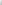 Порядок организации обучения работников. Основные положения программы по организации огневой подготовки военизированных подразделений ФГУП «Охрана» Росгвардии.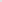 Организация стрельб в тире и на открытой местности. Обеспечение безопасности при проведении стрельб, Обязанности лиц, организующих и проводящих стрельбы. Порядок оценки огневой подготовки.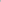 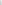 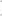 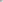          Меры безопасности при обращении с оружием и боеприпасами.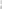 Тема 5.2. Материальная часть пистолета Макарова.Назначение и боевые свойства ПМ. Боеприпасы к ПМ. Основные части пистолета Макарова и части 	ударно-спускового механизма.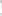 Порядок неполной разборки и сборки ПМ. Осмотр, подготовка к стрельбе пистолета и патронов. Хранение и сбережение ПМ и патронов.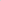 Устройство и принцип взаимодействия механизмов. Работа частей и механизмов ПМ. Порядок полной разборки и сборки ПМ. Задержки при стрельбе и способы их устранения.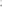 Порядок чистки и смазки ПМ.Тема 5.3. Приемы и правила стрельбы из пистолета Макарова.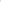 Изучение техники медленной стрельбы из ПМ. Способы удержания оружия одной рукой, двумя руками. Прицеливание. Производство выстрела. Дыхание. Воздействие на спусковой крючок.Отработка нормативов. Тренировка с оружием «в холостую».Устранение задержек при стрельбе из пистолета. Действия с оружием по подаваемым командам при стрельбе из пистолета.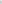 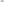 Зачет. Зачет по темам 5.1. - 5.3.Работники, не освоившие теоретический раздел, к практическим стрельбам не допускаются.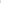 Тема 5.4. Учебные стрельбы из пистолета Макарова. Выполнение упражнения «А».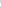 Условия и порядок выполнения упражнения А из ПМ. Прицельная стрельба с места по неподвижной цели. Тренировка с оружием «в холостую».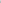 Выполнение нормативов № 1- 4.Тема 5.5. Учебные стрельбы из пистолета Макарова. Выполнение упражнения «Б».Элементы техники скоростной стрельбы из ПМ.Условия и порядок выполнения упражнения Б из ПМ. Скоростная стрельба с места по неподвижной цели в ограниченное время. Тренировка с оружием «в холостую».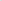 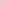 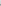 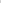 Выполнение нормативов № 1-4.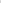 Тема 5.6. Учебные стрельбы из пистолета Макарова. Выполнение упражнения 1.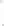 Условия и порядок выполнения упражнения 1 из ПМ. Скоростная стрельба с места по неподвижной цели. Тренировка с оружием «в холостую».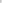 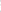 Выполнение нормативов № 1- 4.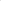 Тема 5.7. Учебные стрельбы из пистолета Макарова. Выполнение упражнения 2.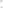 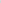 Условия и порядок выполнения упражнения 2 из ПМ. Скоростная стрельба с места по появляющейся цели. Тренировка с оружием «в холостую».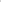 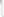 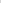 Выполнение нормативов № 1- 4.Тема 5.8. Контрольная стрельба из пистолета Макарова. Контрольная стрельба. Выполнение упражнения 1.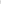 Раздел 6. ФИЗИЧЕСКАЯ ПОДГОТОВКА.Тема 6.1. Болевые приемы борьбы. Способы задержания и сопровождения.Загиб руки за спину сзади.Загиб руки за спину скручиванием внутрь, загиб руки за спину «нырком», «рывком», «замком». Рычаг руки наружу, вовнутрь. Болевой дожим кисти.Рычаг руки через предплечье.Удушающий прием плечом и предплечьем сзади стоя, сидя.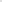 Удушение захватом отворота одежды, предплечьем.Рычаг руки через плечи.Дожим кисти («под ручку»).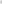 Тема 6.2. Удары, защитные действия от ударов.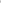 Изучение стойки, перемещения в стойке.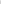 Удары руками: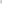 - прямой: кулаком, сверху кулаком, локтем, ребром ладони;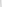 - сбоку: кулаком, локтем. ребром ладони; - снизу: кулаком, основанием ладони, локтем.Удары ногами:- снизу: носком, подъемом, коленом; - вперед: стопой;- сверху (назад) пяткой; - в сторону стопой (пяткой).Защитные действия от ударов рукой, ногой, головой, Подставки предплечья, обоих предплечий. Подставка стопы. Отбив предплечьем, ладонью, ребром ладони внутрь. Повороты туловища, уклоны, нырки.Подставками предплечья: вверх против удара сверху, в сторону вверх против ударов сбоку в голову (лицо), шею. верхнюю часть туловища, вниз против удара снизу, в сторону вниз против ударов сбоку в нижнюю часть туловища.Подставками обоих предплечий; вниз скрестно против ударов снизу, вверх скрестно против ударов сверху, вперед против ударов наотмашь. Подошвенной частью стопы вперед, в сторону против ударов ногой.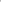 Отбивами предплечьем (ладонью) внутрь: поднятым против прямых ударов в лицо, в верхнюю часть туловища опущенными против прямых ударов в живот, пах.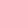 Перемещениями, скачком назад, в сторону, назад в сторону, скользящими шагами назад, в сторону, назад в сторону. Поворотом туловища с шагом назад в сторону. Уклоном назад против прямых и боковых (наотмашь) ударов в лицо.Защита от ударов вооруженного правонарушителя с последующим задержанием болевыми приемами.Тема 6.3. Освобождение от захватов, обхватов.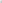 Освобождение от захватов: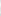 За запястье, рукав одной рукой рывком в сторону большого пальца противника; за запястье, рукав двумя руками рывком с помощью не захваченной руки в сторону больших пальцев противника; за горло, одежду на груди выбиванием вверх предплечьями, рычагом руки внутрь с переходом на загиб руки за спину; за горло, шею сзади захватом за запястье и ударом каблука назад в голень (кулаком в пах), от захвата за волосы на голове спереди с помощью сильного прижатия кисти руки захватившего двумя руками к голове с наклоном туловища вперед и шагом назад в сторону, от захвата за волосы на голове сзади выполняется путем сильного прижатия кисти руки захватившего двумя руками к голове с полуприсядом и поворотом внутрь, наклоном туловища вперед и шагом назад,.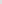 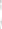 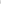 Освобождение от обхватов: туловища спереди с отставлением таза назад и ударом колена в пах (носком ноги в голень), нажимом пальцев в глаза (кулаком в горло), туловища сзади ударом каблуком назад в голень (вниз в подъем), шеи плечом и предплечьем сбоку нажимом на глаз ближней к противнику рукой через его руку и загибом руки за спину, шеи плечом и предплечьем сзади, ударом локтя назад (в солнечное сплетение) и броском через спину.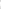 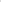 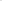 Тема 6.4. Защита от угрозы применения холодного и огнестрельного оружия.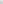 Защита от удара ножом: тычком в грудь или живот; сверху в голову; сбоку в шею или живот; снизу в живот; наотмашь. Обезоруживание с переходом на задержание и сопровождение.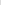 При угрозе в упор спереди: пистолетом, отбивом предплечьем (ладонью) внутрь, рычагом руки внутрь с переходом на загиб руки за спину, рычагом руки наружу, выбиванием ударом кулака (мышечной частью) сверху по запястью, подъемом ноги снизу по запястью с последующим болевым приемом задержания и подбором оружия, по ситуации; вырыванием пистолета рывком ствола вверх, ружьем (автоматом), отбивом предплечьем (ладонью) внутрь и вырыванием оружия с ударом подошвенной частью стопы (каблуком) в колено, задней подножкой, передней подножкой.При угрозе в упор сзади пистолетом, оружие в правой (левой) руке поворотом через правое плечо с продвижением на противника; захватом руки с оружием рычагом руки внутрь с переходом на загиб руки за спину; рычагом руки наружу, ружьем (автоматом) - поворотом через правое плечо с продвижением на противника; вырыванием оружия с ударом подошвенной частью стопы (каблуком) в колено, задней подножкой, передней подножкой.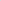 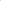 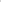 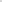 При попытках противника достать оружие: из кармана брюк (кобуры на поясе), загибом руки за спину замком (рывком) с ударом по ситуации; нагрудного кармана (кобуры подмышкой), рычагом руки внутрь. рычагом руки наружу с ударом колена (носком ноги) в пах и переходом на загиб руки за спину.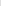 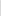 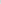 ПЛАНИРУЕМЫЕ РЕЗУЛЬТАТЫ ОСВОЕНИЯ ПРОГРАММЫ.Лица, успешно освоившие Программу, должны иметь четкую   ценностную ориентацию на обеспечение законных прав и интересов заказчиков охранных услуг, соблюдение прав и свобод человека и гражданина при обеспечении оказания охранных услуг. Владеть системным подходом к решению задач по обеспечению эффективной деятельности охранника.Конкретные требования к уровню подготовки устанавливаются организацией, осуществляющей обучение, с учетом следующих квалификационных требований:СИСТЕМА ОЦЕНКИ РЕЗУЛЬТАТОВ ОСВОЕНИЯ ПРОГРАММЫ.Профессиональная подготовка завершается итоговой аттестацией в форме квалификационного экзамена.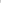 Квалификационный экзамен проводится для определения соответствия полученных знаний, умений и навыков программе профессионального обучения.Квалификационный экзамен включает себя практическую квалификационную работу и проверку теоретических знаний в пределах квалификационных требований, указанных в разделе № 4 Настоящей программы, а также в квалификационных справочниках, и (или) профессиональных стандартах. Содержание практической квалификационной работы включает в себя выполнение заданий по одной или нескольким учебным дисциплинам и выполняется в пределах времени освоения дисциплин. В обязательном порядке проводятся практические стрельбы. К проведению квалификационного экзамена могут допускаться представители работодателя.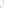 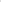 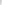         При проверке теоретических знаний используются вопросы по учебным дисциплинам: «Специальная подготовка», «Основы правовых знаний», «Охрана труда и техника безопасности», «Техническая подготовка».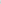 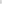 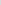          Проверка теоретических знаний проводится с использованием экзаменационных билетов, разработанных и утвержденных организацией, осуществляющей обучение, на основе данной программы. Проверка теоретических знаний может проводиться в форме тестирования.Результаты итоговой аттестации оформляются локальными актами организации, осуществляющей образовательную деятельность.         По результатам итоговой аттестации выдается свидетельство о прохождении профессионального обучения, форма которого определяется организацией, осуществляющей образовательную деятельность.33РЕКОМЕНДУЕМАЯЛИТЕРАТУРА7.1. ОСНОВНАЯ ЛИТЕРАТУРА ГОСТ Р5О744-95 «Бронеодежда. Классификация и общие технические требования».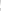 Огневая подготовка. / Под общ. ред. Н.В. Румянцева. — М.; ЦОКР МВД России, 2009. - 669 с.   Наставление по стрелковому делу. / МО СССР. -3-е изд., стер, (репр. Изд.). — М.: Военное издательство, 1985 (2007). — 556с.Гаухман Л.Д, Квалификация преступлений: закон, теория, практика. 4-е изд., перераб, и дополн. — М; АО «Центр ЮрИнфоР», 2010.Кадников Н.Г. Квалификация преступлений и вопросы судебного толкования Н.Г. Кадников. - 3-е изд., перераб. и доп. -- М.: Юриспруденция, 2011.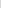 Комментарий к Уголовному Кодексу Российской Федерации (научно-практический, постатейный) / Под ред. д.ю.н., профессора СТВ.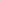 Дьякова, д.ю.н., профессора Н.Г. Кадникова, — М., Юриспруденция, 2013.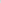 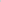 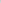 Административное право Российской Федерации: Курс лекций под, ред. К.ю.н., проф, С.Н, Бочарова. Ч. 1, — М, Московский университет МВД России, 2013. 116 с.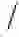 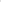 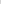 Административный процесс. В.В. Волкова, Е..В„ Хахалева, И,Б. Кардашова, В.Ф. Васильев, С.М. Зырянов, СМ, Бочаров, Н.Д. Эриашвили, Э.В. Маркина, В.Ю. Дибель, А.В. Куракин, В.Н. Галузо, Т,А. Прудникова / Учебное пособие, — М.: ЮНИТИ-ДАНА: Закон и право, 2013. - 175 с.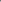 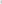 Тузов А.И. Памятка сотруднику ОВД по оказанию первой помощи, - М.: ДГСК МВД России, 201З.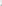 Величко Н.Н. Кудрич Л.А. Первая медицинская помощь: Учебное пособие. М., 2008.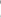 Безопасность жизнедеятельности: Учебник для вузов / под ред. Л.А. Михайлова, — СПб; «Питер», 2008.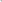 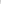 Безопасность жизнедеятельности: учебник для вузов / Л.А. Михайлов, В.П. Соломин и др. — СПб.: «Питер», 2007.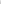 Гостев Г.Р. Физическая культура и спорт в современных условиях Р.Г. Гостев - М, Еврошкола, 2005 г.Матвеев Л.П. Общая теория спорта и её прикладные аспекты. — СПб. Изд-во «Ланк», 2005.Физическая культура и физическая подготовка: Учебник: дол М-вом образов., РФ: Доп. МВД РФ / под ред. В. Я. Кикотя, С. Барчукова, М.: Юнити, 2007.-429с.Физическая культура и физическая подготовка, Учебник под редакцией В.Я. Кикотя, И.С. Барчукова 2007 г.347.2. ДОПОЛНИТЕЛЬНАЯ ЛИТЕРАТУРАОгневая подготовка: Курс лекций / Под ред. Ю.Ф. Подлипняка. — М.: цокр МВД России, 2008. – 296 с.          Торопов В.А. Огневая подготовка: Учебник. М.: Объединённая редакция МВД России, 2004 год. — 400 с.Дворяк И.А. Огневая (стрелковая) подготовка работников органов внутренних дел: Учебник. — М.: ЦОКР МВД России, 2005. — 327 с.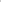 Бурдинский И.А. Автомат Калашникова: Учебно-методическое пособие / Бурдинский И.А., Пугачев А.В., — Воронеж: Воронежский институт МВД РОССИИ, 2012. - 41 с.Пугачев А. В., Материальная часть, 9-мм пистолета Макарова. /А,В.Пугачев, А.В.Мельников. Воронеж: Воронежский институт МВД России, 2011. —53 с.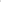 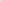 Ткаченко В.И. Материальная часть стрелкового оружия. Учебнометодическое пособие / В.И. Ткаченко, И.А. Бурдинский. Воронеж: Воронежский институт России, 2008. — 57 с.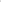 Огневая подготовка: Учебник: доп. МВД России, Департамент кадрового обеспечения МВД России, М.: ЦОКР МВД России, 2009.- 671 с.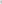 Миленин ВАМ. Первоначальная подготовка по боевым приемам борьбы: учебно-методическое пособие В.М, Миленин. М., 2001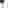 Физическая культура студентов основа их последующей успешной профессиональной деятельности, ЈГ Международный научно-практический семинар (6 февраля 2008 г., г,Минск) /под науч. Ред. ГА. Хацкевича, — Минск: Изд-во МИУ, 2008. – 240 с.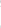 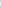 Волков А.Н. Физическая подготовка. ЛМ. Војжов, С.В. Кузнецов, М.Г. Данилов; Нижегород. Акад. МВД РФ — Н. Новгород: Нижегород. Акад. МВД России 2009. -38 с.- Лит.: с 38Оптимизация учебно-воспитательного и тренировочного процесса в учебных заведениях высшего профессионального образования: Всероссийская научно-практ. конференц. ФГОУ высш. проф. образ. и Сибир. юрид. ин-т МВД РФ (г. Красноярск), Красноярск: СибЮИ МВД России, -242 с.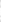 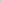 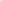 Лукутин А.А. Методика обучения сотрудников Органов внутренних дел рукопашному 6010 с правонарушителями: Учебно-методическое пособие АЗА. Лукутин, Н.Н. Устюжанин, А.И. Орлов; Нижетродская академия МВД России. —Н. Новгород. 2009. -59с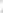 Колсснев А.В, Физическое задержание правонарушителей с использованием подручных средств: Учебно-методическое пособие А.В, Колеснев, Первоначальная подготовка по боевым приемам борьбы: Учебно-методическое пособие для курсантов и слушателей образовательных учреждений МВД России, сотрудников ОВД/ Под ред. АП. Карасева. - М., 2000.35Практический курс рукопашного боя. Наставление по физической подготовке и спорту в ВС РФ (НФП-20()] Москва, АстрельАСТ-Транзиткнига, 2004.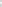 Способы взаимодействия сотрудников органов внутренних дел при силовом задержании правонарушителя: Учебное пособие: доп. МВД РФ, ДКО', авт. Егоров К.И., В.М. Миленин, А.З. Минуллин и др. М„ ЦОКР МВД России, 2007. - 104с.Насонов А.Е., Груздев Г.И. Силовые упражнения: Методические рекомендации. — Воронеж: Воронежский институт МВД России, 2012.- 32 с.Молянов A.IO., Юрченко Ю.Н. Правовые и организационно-тактические основы применения средств нелегального действия. Учебное пособие. М.: Московский университет МВД России, 2012.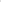 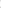 Борисов С. В. Дмитренко А.П., Осипов В.А., Русскевич Е.А. Квалификация массовых беспорядков, хулиганства и преступлений экстремистской направленности: теория и практика: Учебное пособие под редакцией полковника полиции, д.ю.н., профессора Кадникова Н.Г. — М., 2012,Сборник постановлений Пленумов Верховного Суда Российской Федерации Г.А. Есаков - М., 2011.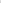 Семернева НАК. Квалификация преступлений (части Общая и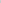 Особенная): научно-практическое пособие Н.К. Семернева. — М., Проспект. 2011, 292 с.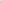 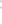 Предупреждение преступлений и административных правонарушений органами внутренних дел. Учебник под ред. В.Я. Кикотя, СЯ Лебедева. М.: ЮНИТИ-ДАНА, 201 О.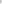 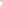 Криминология: Учебно-методические материалы. Под ред. СИ. Лебедева. -- М.: МосУ МВД России, изд-во «Щит-М», 2008Криминология: Учебник Аванесов Г.А., Иншаков Лебедев С.Я., Эриашвили Н.Д. Под ред, Г.А. Аванесова. 5-е изд., перераб, и дополн. М., ЮНИТИ- ДАНА, 2010.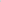 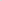 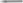 Гудков В.А., Артишевский Э.В, Основы первой медицинской помощи: Учебное пособие. М.: ИМIД ГУК МВД России, 2004.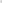 Первая медицинская помощь: Учебное пособие для студентов средних профессиональных учебных заведений под ред. П.В. Глыбочко и др. — М.- Изд. центр «Академия», 2003.Основы безопасности жизнедеятельности и первой медицинской помощи: Учебное пособие / Под ред. РАИ, Айзмана, С.Г. Кривощекова и др. 2-е изд., испр- и дои, — Новосибирск: Сибирское унив. изд-во, 2004.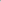 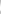 Молянов А.Ю., Юрченко Ю.Н. Правовые и организационно-тактические основы применения средств нелегального действия. Учебное пособие. М.: Московский университет МВД России, 2012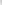 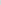 36Приложение 1КУРС СТРЕЛЬБиз боевого ручного стрелкового, служебного и гражданского оружия для работников филиала ФГУП «Охрана» Росгвардии по г.Санкт-Петербургу и Ленинградской областиУПРАЖНЕНИЯ СТРЕЛЬБ ИЗ ПИСТОЛЕТАПОДГОТОВИТЕЛЬНЫЕ УПРАЖНЕНИЯУпражнение А. Прицельная стрельба с места по неподвижной целиЦель: грудная фигура с кругами мишень № 4 на щите, установленная на высоте уровня глаз стреляющего, неподвижная.Расстояние до цели: .Количество патронов: 4 шт.Время на стрельбу: не ограничено.Положение для стрельбы: стоя. Оценка:«удовлетворительно» - выбить не менее 25 очков.«хорошо» - выбить не менее 30 очков.«отлично» - выбить не менее 35 очков.Порядок выполнения упражнения: по команде руководителя (помощника руководителя) стрельб обучаемый выходит на огневой рубеж , принимает положение для стрельбы и докладывает о готовности к стрельбе. Проверив готовность обучаемого к стрельбе, руководитель подает команду «Огонь». По этой команде обучаемый извлекает пистолет из кобуры, выключает предохранитель, досылает патрон в патронник, производит четыре прицельных выстрела в мишень. Стрельба ведётся с руки или двух рук.Упражнение Б.  Скоростная стрельба   с   места по неподвижной цели в ограниченное времяЦель: грудная фигура (мишень № 4 или № 6), установленная на высоте уровня глаз стреляющего, неподвижная, зона поражения – фигура мишени.Расстояние до цели: .Количество патронов: 1 шт.Время на стрельбу: 5 сПоложение для стрельбы: стоя.	Количество повторений - 3.	Оценка: «удовлетворительно» - не менее трёх раз поразить мишень,                                                            «неудовлетворительно» - в остальных случаях. Стрельба ведётся с руки или двух рук.37Порядок выполнения упражнения: по команде руководителя стрельб обучаемый выходит на огневой рубеж, принимает положение для стрельбы и докладывает о готовности к стрельбе. Проверив готовность обучаемого к стрельбе, руководитель подает команду «Огонь» и одновременно включает секундомер. По этой команде обучаемый извлекает пистолет из кобуры, выключает предохранитель, досылает патрон в патронник, производит один прицельный выстрел в зону поражения. После каждого выстрела обучаемый нажимает кнопку затворной задержки, возвращая затвор в исходное положение, включает предохранитель и принимает исходное положение.Упражнение считается выполненным, если сотрудник произвел серию из трёх выстрелов, не превысив время, отведенное на каждый выстрел.УЧЕБНЫЕ УПРАЖНЕНИЯУпражнение № 1. Скоростная стрельба с места по неподвижной цели	Цель: грудная фигура (мишень № 4) на щите, установленная на высоте уровня глаз стреляющего, неподвижная. Огневой рубеж: . Количество патронов: 4 шт. Время на стрельбу: до 15 сек. Положение для стрельбы: стоя. Оценка:«удовлетворительно»- три и более попадания в мишень в пределах установленного времени,«неудовлетворительно» в остальных случаях.Порядок выполнения упражнения: Исходное положение для стрельбы: обучаемый находится на огневом рубеже. Пистолет в кобуре, поставлен на предохранитель, магазин с патронами в пистолетной рукоятке, патрон в патронник не дослан, клапан кобуры застегнут.Обучаемый по команде руководителя стрельбы «Огонь» принимает положение для стрельбы, расстегивает кобуру, вынимает пистолет, снимает с предохранителя, досылает патрон в патронник, производит четыре прицельных выстрела.Упражнение № 2. Скоростная стрельба с места по появляющейся цели в ограниченное времяЦель: грудная фигура (мишень № 4), установленная на высоте уровня глаз стреляющего.Огневой рубеж: .Количество патронов: 4 шт.Время на стрельбу: до 3 секунд на каждое появление мишени. Положение для стрельбы: стоя.Оценка:38«удовлетворительно» - два и более попадания в мишень при производстве 4-х выстрелов в пределах установленного времени, «неудовлетворительно» - в остальных случаях.Мишень появляется 4 раза по 3 секунды с интервалом в 3 секунды. Допускается производство одного выстрела на каждое появление мишени.Порядок выполнения упражнения: Исходное положение для стрельбы: обучаемый находится на огневом рубеже, в изготовке к стрельбе, патрон находится в патроннике, пистолет поставлен на предохранитель.После доклада стрелка: «К стрельбе готов» выполнение им упражнения начинается самостоятельно при появлении мишени.Упражнение № 3. Скоростная стрельба по неподвижным целям после передвижения днемЦели: поясная фигура (мишень № 7); две грудные фигуры (мишени             № 6) или две специальные поясные фигуры (мишень № 2а). Все мишени установлены на высоте уровня глаз стреляющего. Интервалы между мишенями - не менее .Исходный рубеж: .Огневые рубежи: , , .Количество патронов: 6 шт.Время на стрельбу: 25 сек.Оценка:«удовлетворительно» - поразить цель четырьмя и более пулями при условии, что поражены все три цели.«неудовлетворительно» - в остальных случаях.Положение для стрельбы: стоя. Упражнение считается выполненным, если обучаемый произвел шесть выстрелов (по два в каждую мишень) и не превысил время, отведенное на выполнение упражнения.Порядок выполнения упражнения: по команде руководителя стрельб обучаемый выходит на исходный рубеж и докладывает о готовности к стрельбе. Проверив готовность обучаемого к стрельбе, руководитель подает команду "Вперед" и одновременно включает секундомер. По этой команде обучаемый бегом достигает первого огневого рубежа (), принимает положение для стрельбы, извлекает пистолет из кобуры, выключает предохранитель, досылает патрон в патронник и производит два выстрела по поясной фигуре. После этого продолжает движение вперед, не убирая оружие в кобуру, ведя последовательно огонь на рубежах 15 и  по грудным фигурам. Упражнение № 4. Скоростная стрельба из различных положений, из-за укрытияЦель: три грудные фигуры (мишень № 6) или три специальные поясные фигуры (мишень № 2а) на щитах 0,75 х , установленные на высоте 39уровня глаз, стреляющего для каждого из положений стрельбы. Интервалы между мишенями - не менее .Исходный рубеж: Огневой рубеж: Количество патронов: 6 шт.Время на стрельбу: 25 сек.Оценка:«удовлетворительно» - поразить цель четырьмя и более пулями и при условии, что поражены все цели«неудовлетворительно» - в остальных случаях.Положение для стрельбы: стоя, с колена, лежа с упора, используя правую, левую стороны стены и окно.Укрытие: макет стены с окном: высота стены - , ширина - , окно размером 50 х  расположено в стене на высоте  от пола.Упражнение считается выполненным, если обучаемый произвел шесть выстрелов и не превысил время, отведенное на выполнение упражнения.Порядок выполнения упражнения: обучаемый находится на рубеже  и докладывает о готовности к стрельбе. Проверив готовность обучаемого к стрельбе, руководитель подает команду «Вперед» и одновременно включает секундомер. По этой команде обучаемый выдвигается на огневой рубеж              (к укрытию), извлекает пистолет из кобуры, принимает положение для стрельбы (в любой удобной для него последовательности), выключает предохранитель, досылает патрон в патронник и производит по два прицельных выстрела в каждую цель из различных положений, используя правую, левую стороны стены и окно. При стрельбе из положения стоя в качестве упора используется вертикальная часть стены, из положения с колена - горизонтальная часть окна (подоконник). Упражнение № 5. Скоростная стрельба после физической нагрузкиЦель: две грудные фигуры (мишень № 6) на щите 0,75 х , установленная на высоте уровня глаз стреляющего.Расстояние до цели: .Огневые рубежи: 20, .Количество патронов: 4 шт.Время на стрельбу: 40 сек,Положение для стрельбы: с колена, стоя.Оценка:«удовлетворительно» - поразить цель двумя и более пулями, «неудовлетворительно» - в остальных случаях.Упражнение считается выполненным, если обучаемый произвел четыре выстрела и не превысил время, отведенное на выполнение упражнения.Порядок выполнения упражнения: обучаемый находится на рубеже                       и докладывает о готовности к стрельбе. Проверив готовность обучаемого 40к стрельбе, руководитель подает команду «Вперед» и одновременно включает секундомер. По этой команде обучаемый принимает положение упора лежа, выполняет 10 сгибаний и разгибаний рук, каждый раз касаясь грудью пола и затем полностью выпрямляя руки. После чего бегом выдвигается на первый огневой рубеж (), принимает положение для стрельбы с колена, извлекает пистолет из кобуры, выключает предохранитель, досылает патрон в патронник, изготавливается и производит два прицельных выстрела в первую цель. Выдвигается на второй огневой рубеж (), принимает положение для стрельбы стоя и производит два прицельных выстрела во вторую цель. По истечении времени, отведенного на выполнение упражнения, руководитель стрельб подает команду «Стой».УПРАЖНЕНИЯ СТРЕЛЬБ ИЗ ПИСТОЛЕТА-ПУЛЕМЕТАУпражнение № 1. Стрельба с места по неподвижной целиЦель: грудная фигура с кругами (мишень № 4) на щите 0,75 х , установленная на высоте уровня глаз стреляющего, неподвижная.Огневой рубеж: .Количество патронов: 3 шт.Время на стрельбу: не ограничено.Положение для стрельбы: стоя с откинутым прикладом.Вид огня: одиночный.Оценка:«удовлетворительно» - выбить 21 и более очко, «неудовлетворительно» -менее 21 очка.Порядок выполнения упражнения: по команде руководителя стрельб обучаемый выходит на огневой рубеж, принимает положение для стрельбы и докладывает о готовности к стрельбе. Проверив готовность обучаемого к стрельбе, руководитель подает команду «Огонь».По этой команде обучаемый снимает оружие с предохранителя, досылает патрон в патронник и производит три прицельных выстрела.Упражнение № 2. Стрельба с места по неподвижным целям в ограниченное время с переносом огня по фронту после передвиженияЦель; две грудные фигуры (мишень № 6) на щите 0,75 х , установленные на высоте уровня глаз стреляющего, неподвижные.Исходный рубеж: .Огневой рубеж: .Количество патронов: 4 шт.Время на стрельбу: 25 сек.Положение для стрельбы: стоя с откинутым прикладом.Вид огня: одиночный.Упражнение считается выполненным, если обучаемый произвел четыре выстрела и не превысил время, отведенное на упражнение.41Оценка:«удовлетворительно» - поразить цели двумя пулями и при условии, что поражены обе цели, «неудовлетворительно» - в остальных случаях.Порядок выполнения упражнения: по команде руководителя стрельб обучаемый выходит на исходный рубеж и докладывает о готовности к стрельбе (пистолет-пулемет удерживается за ствольную коробку). Проверив готовность обучаемого к стрельбе, руководитель подает команду «Вперед» и одновременно включает секундомер. По этой команде обучаемый бегом достигает огневого рубежа, снимает оружие с предохранителя, досылает патрон в патронник и производит по два прицельных выстрела в каждую мишень. Упражнение №3. Стрельба из различных положений в ограниченное время после передвижения с переносом огня по фронтуЦель: две грудные фигуры (мишень № 6) на щите 0,75 х , установленные на высоте уровня глаз стреляющего, неподвижные.Исходный рубеж: .Огневые рубежи: 30 и .Количество патронов: 4 шт.Время на стрельбу: 25 сек.Положение для стрельбы: стоя, с колена с откинутым прикладом.Вид огня: одиночный.Упражнение считается выполненным, если обучаемый произвел   четыре выстрела и не превысил время, отведенное на упражнение.Оценка:«удовлетворительно» - поразить цели двумя пулями и при условии,         что поражены обе цели, «неудовлетворительно» - в остальных случаях.Порядок   выполнения   упражнения: по   команде   руководителя   стрельб обучаемый выходит на исходный рубеж и докладывает о готовности к стрельбе (пистолет-пулемет удерживается за ствольную коробку). Проверив готовность обучаемого, руководитель подает команду «Вперед» и одновременно включает секундомер. Обучаемый бегом достигает первого огневого рубежа, принимает положение для стрельбы стоя, снимает оружие с предохранителя, досылает патрон в патронник и производит два прицельных выстрела в первую мишень. Продолжает движение вперед, на втором огневом рубеже принимает положение для стрельбы с колена и производит два прицельных выстрела по второй мишени. По истечении времени руководитель стрельб подает команду «Стой».УПРАЖНЕНИЯ СТРЕЛЬБ ИЗ АВТОМАТАУпражнение № 1. Стрельба с места по неподвижной цели42Цель: грудная фигура с кругами (мишень № 4) на щите 0,75 х , установленная на уровне поверхности земли (без просвета), неподвижная.Огневой рубеж: . (для АКС-74У и 9А-91 - )Количество патронов: 3 шт.Время на стрельбу: не ограничено.Положение для стрельбы: лежа с упора.Вид огня: одиночный.Оценка:«удовлетворительно» - выбить 15 и более очков, «неудовлетворительно» - менее 15 очков.Порядок выполнения упражнения: по команде руководителя стрельб обучаемый принимает положение для стрельбы. По команде «Заряжай» заряжает оружие и докладывает о готовности к стрельбе. Проверив готовность обучаемого к стрельбе, руководитель подает команду «Одиночными – огонь». Обучаемый снимает оружие с предохранителя, устанавливает необходимый режим огня, досылает патрон в патронник, производит три прицельных выстрела по цели.Упражнение № 2. Стрельба с места по неподвижным целям с переносом огня по фронту в ограниченное времяЦели: грудная фигура (мишень № 6), поясная фигура (мишень № 7), установленные на уровне поверхности земли (без просвета). Интервал между мишенями по фронту не менее .Расстояние до целей:до грудной фигуры -  (для АКС-74У и 9А-91 - );до поясной фигуры -  (для АКС-74У и 9А-91 - )Количество патронов: 6 шт.Время на стрельбу: 30 сек.Положение для стрельбы: лежа с упора.Вид огня: одиночный.Упражнение считается выполненным, если обучаемый произвел шесть выстрелов и не превысил время выполнения упражнения.Оценка:«удовлетворительно» - поразить цели четырьмя и более пулями и при  условии, что поражены обе цели, «неудовлетворительно» - в остальных случаях.Порядок выполнения упражнения: по команде руководителя стрельб обучаемый выходит на огневой рубеж (автомат удерживается в положении «На ремень», снаряженный магазин находится в подсумке) и докладывает о готовности к стрельбе. Проверив готовность обучаемого, руководитель стрельб подает команду «Огонь» и одновременно включает секундомер. Обучаемый принимает положение для стрельбы, извлекает магазин из подсумка, присоединяет его к автомату, снимает оружие с предохранителя, досылает патрон в патронник и производит шесть прицельных выстрелов по 43целям (последовательность поражения целей определяется руководителем стрельб).Упражнение № 3. Стрельба по неподвижным целям из различных положений в ограниченное времяЦели: поясная фигура (мишень №7), грудная фигура (мишень №6),головная фигура (мишень № 5), установленные на уровне поверхности земли (без просвета).Расстояние до целей:до головной фигуры -  (для АКС-74У и 9А-91 - );до грудной фигуры -  (для АКС-74У и 9А-91 - );до поясной фигуры -  (для АКС-74У и 9А-91 - ).Количество патронов: 6 шт.Время на стрельбу: 40 с.Положения для стрельбы: стоя, с колена, лежа с упора.Вид огня: одиночный.Оценка:«удовлетворительно» - поразить цели четырьмя и при условии, что поражены все цели, а одна из них двумя пулями.«неудовлетворительно» - в остальных случаях.Упражнение считается выполненным, если обучаемый произвел шесть выстрелов и не превысил время, отведенное на выполнение упражнения.Порядок выполнения упражнения: по команде руководителя стрельб обучаемый выходит на огневой рубеж (автомат удерживается в положении «На ремень», снаряженный магазин находится в подсумке) и докладывает о готовности к стрельбе.Проверив готовность обучаемого, руководитель стрельб подает команду «Огонь» и одновременно включает секундомер.По этой команде обучаемый принимает положение для стрельбы стоя, извлекает магазин из подсумка, присоединяет его к автомату, снимает оружие с предохранителя, досылает патрон в патронник и производит два прицельных выстрела по поясной фигуре, принимает положение для стрельбы с колена и производит два прицельных выстрела по грудной фигуре, принимает положение для стрельбы лежа и производит два прицельных выстрела по головной фигуре.УПРАЖНЕНИЯ СТРЕЛЬБ ИЗ КАРАБИНАУпражнение № 1. Стрельба с места по неподвижной цели днемЦель: грудная фигура с кругами (мишень № 4) на щите 0,75 х , установленная на уровне поверхности земли (без просвета), неподвижная.Огневой рубеж: .Количество патронов: 3 шт.Время на стрельбу: не ограничено.44Положение для стрельбы: лежа с упора.Оценка:«удовлетворительно» - выбить 15 и более очков, «неудовлетворительно» - менее 15 очков.Порядок выполнения упражнения: по команде руководителя стрельб обучаемый принимает положение для стрельбы. По команде «Заряжай» заряжает оружие и докладывает о готовности к стрельбе. Проверив готовность обучаемого к стрельбе, руководитель подает команду «Огонь». Обучаемый снимает оружие с предохранителя, досылает патрон в патронник, производит три прицельных выстрела по цели.Упражнение № 2. Стрельба с места по неподвижным целям с переносом огня по фронту в ограниченное времяЦели: грудная фигура (мишень № 6), поясная фигура (мишень № 7), установленные на уровне поверхности земли (без просвета). Интервал между мишенями по фронту не менее .Расстояние до целей:до грудной фигуры - ;до поясной фигуры - ;Количество патронов: 4 шт.Время на стрельбу: 30 с.Положение для стрельбы: лежа с упора.Оценка:«удовлетворительно» - поразить цели двумя и более пулями и при условии, что поражены обе цели, «неудовлетворительно» - в остальных случаях.Упражнение считается выполненным, если обучаемый произвел четыре выстрела и не превысил время выполнения упражнения.Порядок выполнения упражнения: по команде руководителя стрельб обучаемый выходит на огневой рубеж (оружие удерживается в положении «На ремень», снаряженный магазин находится в подсумке) и докладывает о готовности к стрельбе. Проверив готовность обучаемого, руководитель стрельб подает команду «Огонь» и одновременно включает секундомер. Обучаемый принимает положение для стрельбы, извлекает магазин из подсумка, присоединяет его к оружию, снимает оружие с предохранителя, досылает патрон в патронник и производит четыре прицельных выстрела по целям (последовательность поражения целей определяется руководителем стрельб).УПРАЖНЕНИЯ СТРЕЛЬБ ИЗ ОХОТНИЧЬЕГО ГЛАДКОСТВОЛЬНОГО ОРУЖИЯУпражнение № 1. Стрельба с места по неподвижной цели днемЦель: грудная фигура с кругами (мишень № 4) на щите 0,75 х ,установленная на высоте уровня глаз стреляющего, неподвижная.45Огневой рубеж: 25м.Количество патронов: 2 шт.Время на стрельбу: не ограничено.Положение для стрельбы: стоя без упора.Оценка:«удовлетворительно» - поразить цель одной и более пулями,«неудовлетворительно» - в остальных случаях.Порядок выполнения упражнения: по команде руководителя стрельб обучаемый принимает положение для стрельбы. По команде «Заряжай» заряжает оружие и докладывает о готовности к стрельбе. Проверив готовность обучаемого к стрельбе, руководитель подает команду «Огонь». Обучаемый снимает оружие с предохранителя, производит два прицельных выстрела по цели.Упражнение № 2. Стрельба с места по двум неподвижным целямЦели: две грудные фигуры (мишень № 6) на щите 0,75 х , установленные на высоте уровня глаз стреляющего, неподвижные.Расстояние до целей:до грудной фигуры ;до поясной фигуры - Количество патронов: 2 шт.Время на стрельбу: неограниченно.Положение для стрельбы: стоя без упора.Оценка:«удовлетворительно» - поразить цель одной и более пулями,«неудовлетворительно» - в остальных случаях.Порядок выполнения упражнения: по команде руководителя стрельб обучаемый принимает положение для стрельбы. По команде «Заряжай» заряжает оружие и докладывает о готовности к стрельбе. Проверив готовность обучаемого к стрельбе, руководитель подает команду «Огонь». Обучаемый снимает оружие с предохранителя, производит два прицельных выстрела по цели (последовательность поражения целей определяется руководителем, стрельб).46ОБРАЗЦЫ МИШЕНЕЙСогласованоДиректор Частного профессионального образовательного учреждения «Учебный центр «КОМБАТ» _________________ С.Г. Горпинченко« ____ »  __________   2021 г.Введена в действие приказом ФГУП «Охрана»  Росгвардии России по г. Санкт-Петербургуи Ленинградской областиот «___»__________ 2021 г. № ____Директор филиала ФГУП «Охрана» Росгвардии по г.Санкт-Петербургуи Ленинградской области__________________ А.П. Шувалов«____»_______________2021 г.№ п/пНаименование учебного оборудованияЕдиница измеренияКоличествоОборудование и технические средства обучения- Аппаратно-программный комплекс для проведения тестирования по теоретическим вопросам, объединенных в компьютерную сеть- Компьютер с программным обеспечением, необходимый для обеспечения учебного процесса- Мультимедийный проектор с экраном - Копировальное многофункциональное устройство- Тренажер-манекен для отработки проведения сердечно-легочной реанимации- Тренажер-манекен для отработки удаления инородного тела из дыхательных путей- Манекен для отработки надевания наручников и применения палки резиновой (манекен повторяет контуры тела человека, верхние конечности имитируют строение руки и имеют три степени свободы для обеспечения выполнения упражнения)Оборудование и технические средства обучения- Аппаратно-программный комплекс для проведения тестирования по теоретическим вопросам, объединенных в компьютерную сеть- Компьютер с программным обеспечением, необходимый для обеспечения учебного процесса- Мультимедийный проектор с экраном - Копировальное многофункциональное устройство- Тренажер-манекен для отработки проведения сердечно-легочной реанимации- Тренажер-манекен для отработки удаления инородного тела из дыхательных путей- Манекен для отработки надевания наручников и применения палки резиновой (манекен повторяет контуры тела человека, верхние конечности имитируют строение руки и имеют три степени свободы для обеспечения выполнения упражнения)комплектшт.шт.шт.шт.шт.шт.16111112Специальные средства- наручники «БКС-1»; «БОС»- палка резиновая «ПУС-1»; - жилет защитный «Модуль» - 1 класс, 2 класс, 3 класс, 5 класс- шлем защитный «Колпак –1»; «Колпак –2», Колпак-3»Специальные средства- наручники «БКС-1»; «БОС»- палка резиновая «ПУС-1»; - жилет защитный «Модуль» - 1 класс, 2 класс, 3 класс, 5 класс- шлем защитный «Колпак –1»; «Колпак –2», Колпак-3»ед.ед.ед.ед.3543Информационные материалы- Учебные фильмы по дисциплинам- Наборы учебных плакатовУсловия для проведения учебных стрельб- Оружие, имеющиеся на стрелковом объекте, предусмотренное упражнениями учебных стрельб (Пистолет служебный ИЖ-71, Пистолет служебный МР-71, Пистолет служебный ООП «МР-471С», Ружье служебное гладкоствольное «Сайга-410 КВ»)- Мишени, используемые в ходе выполнения упражнений учебных стрельб (мишень грудная № 4 и мишень поясная № 7)Информационный стенд- Закон РФ от 07.02.1992 N 2300-1 «О защите прав потребителей» (Собрание законодательства РФ, 1996, № 3, ст1 140; 2020, № 17, ст. 2722)- Лицензия на осуществление образовательной деятельности с соответствующим приложением- Свидетельство о государственной регистрации юридического лица- Устав организации, осуществляющей образовательную деятельность (копия)- Программа профессиональной подготовки работников военизированных и сторожевых подразделений ФГУП «Охрана» Росгвардии- Учебный план- Календарный учебный график (на каждую учебную группу)- Расписание занятий (на каждую учебную группу)- Адрес официального сайта в информационно-телекоммуникационной сети «Интернет»Информационные материалы- Учебные фильмы по дисциплинам- Наборы учебных плакатовУсловия для проведения учебных стрельб- Оружие, имеющиеся на стрелковом объекте, предусмотренное упражнениями учебных стрельб (Пистолет служебный ИЖ-71, Пистолет служебный МР-71, Пистолет служебный ООП «МР-471С», Ружье служебное гладкоствольное «Сайга-410 КВ»)- Мишени, используемые в ходе выполнения упражнений учебных стрельб (мишень грудная № 4 и мишень поясная № 7)Информационный стенд- Закон РФ от 07.02.1992 N 2300-1 «О защите прав потребителей» (Собрание законодательства РФ, 1996, № 3, ст1 140; 2020, № 17, ст. 2722)- Лицензия на осуществление образовательной деятельности с соответствующим приложением- Свидетельство о государственной регистрации юридического лица- Устав организации, осуществляющей образовательную деятельность (копия)- Программа профессиональной подготовки работников военизированных и сторожевых подразделений ФГУП «Охрана» Росгвардии- Учебный план- Календарный учебный график (на каждую учебную группу)- Расписание занятий (на каждую учебную группу)- Адрес официального сайта в информационно-телекоммуникационной сети «Интернет»шт.шт.ед.шт.шт.шт.шт.шт.шт.шт.шт.шт.шт.5521100/500111111111№ п/пНомер документаДата документаЗаголовок документа150-ФЗ13.12.1996Федеральный закон «Об оружии»77-ФЗ14.04.1999Федеральный закон «О ведомственной охране»ФЗ-12825.07.1998Федеральный закон «О государственной дактилоскопической регистрации в РоссийскойФедерации»197-Ф330.12.2001Трудовой кодекс РФ195-ФЗ30.12.2001Кодекс Российской Федерации об административных правонарушениях15705.04.2016Указ Президента Российской Федерации «ВопросыФедеральной службы войск национальной гвардииРоссийской Федерации»6611.02.2005Постановление Правительства Российской Федерации «Вопросы реформирования вневедомственной охраны при органах внутренних дел Российской Федерации»35917.11.2016Приказ Росгвардии от 17.11.2016 г. № 359 «О некоторых вопросах организации деятельности федерального государственного унитарного предприятия «Охрана» Федеральной службы войск национальной гвардии Российской Федерации» (вместе с «Уставом федерального государственного унитарного предприятия «Охрана» Федеральной службы войск национальной гвардии Российской Федерации»)58714.08.1992Постановление Правительства Российской федерации от 14.08.1992 г. № 587 «Вопросы частной детективной (сыскной) и частной охранной деятельности» (вместе с Перечнем объектов, на которые частная охранная деятельность не распространяется.28516,082017Приказ Росгвардии «Об утверждении перечней видов, типов и моделей боевого ручного стрелкового служебного и гражданского оружия, патронов и боеприпасов к нему, специальных средств и норм обеспечения ими работников военизированных и сторожевых подразделений федерального государственного унитарного предприятия «Охрана» Федеральной службы войск национальной гвардии Российской Федерации».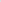 83720.10.2006Приказ МВД России «Об утверждении правил приобретения, перевозки, хранения, учета и использования огнестрельного, газового оружия и боеприпасов нему, а также специальных средств ФГУП «Охрана» МВД России»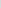 1624.01.2017Приказ Росгвардии «Об утверждении образца служебного удостоверения работника военизированного и сторожевого подразделений федерального государственного унитарного предприятия «Охрана» Федеральной службы войск национальной гвардии Российской Федерации и вкладыша (разрешения) к нему на право ношения оружия и специальных средств»17111.09.2018Приказ Росгвардии «Об утверждении образцов форменной одежды для работников федерального государственного унитарного предприятия «Охрана» Федеральной службы войск национальной гвардии Российской Федерации и порядка обеспечения вещевым имуществом работников военизированных и сторожевых подразделений федерального государственного унитарного предприятия Федеральной службы войск национальной гвардии»38327.04.2007Приказ МВД России «Об утверждении Наставления по организации службы военизированных и сторожевых подразделений федерального государственного унитарного предприятия «Охрана» Министерства внутренних дел Российской Федерации»58420.11.2017Приказ ФГУП «Охрана» Росгвардии «Об утверждении Наставления по организации службы военизированных и сторожевых подразделений федерального государственного унитарного предприятия «Охрана» Федеральной службы войск национальной гвардии Российской Федерации»15920.04.2017Приказ ФГУП «Охрана» Росгвардии «Об утверждении Положения по организации охраны объектов промышленности военизированными и сторожевыми подразделениями Центра охраны объектов промышленности (филиал) ФГУП «Охрана» Росгвардии»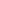 76429.12.2016Приказ ФГУП «Охрана» Ростзардии «О введении формы отчетности об организации работы нарядов по охране грузов при их транспортировке филиалов ФГУП «Охрана» Росгвардии»59121.1 1.2017Приказ ФГУП «Охрана» Росгвардии «О введении формы отчетности об организации работы нарядов реагирования ПЦО филиалов ФГУП «Охрана» Росгвардии»68323.10.2006Приказ ФГУП «Охрана» МВД России «Об утверждении «Методических рекомендаций по отдельным вопросам труда заработной платы в военизированных п сторожевых подразделениях ФГУП «Охрана» МВД России»19520.04.2018Приказ ФГУП «Охрана» Росгвардии «Об утверждении Типовой инструкции по охране труда работников военизированных подразделений ФГУП «Охрана» Росгвардии»57730.11.2016Приказ ФГУП «Охрана» Росгвардии «Об утверждении инструкции по делопроизводству»22422.05.2018Приказ ФГУП «Охрана» Росгвардии «Об утверждении Положения об оплате труда работников ФГУП «Охрана» Росгвардии»42611.06.2019Приказ ФГУП «Охрана» Росгвардии «Об утверждении Положения о премировании и выплате материальной помощи работникам ФГУП «Охрана» Росгвардии»42326.09.2018Приказ ФГУП «Охрана» Росгвардии «Об утверждении Положения об оплате труда отдельных категорий работников подразделений военизированной охраны ФГУП «Охрана» «Росгвардии»1614.01.2014Приказ ФГУП «Охрана» МВД России «Об организационно-штатной работе в филиалах ФГУП «Охрана» МВД России»16030.04.2015Приказ ФГУIЈ «Охрана» МВД России «Об утверждении Наставления организации деятельности дежурных частей ФГУП «Охрана» МВД России»8117.02.2016Приказ ФГУП «Охрана» МВД России «Об утверждении Типовых правил трудового распорядка для работников филиалов ФГУП «Охрана» МВД России»87230.11.2010Приказ ФГУП «Охрана» МВД России «Об утверждении Положения об особенностях учета рабочего времени, времени отдыха, возмещения расходов работникам специализированных военизированных подразделений Центра обеспечения охраны перевозимого имущества и, специализированных военизированных подразделений филиалов Предприятия об охране имущества физических и юридических лиц при его транспортировке, постоянная работа которых протекает в пути и непосредственно связана с охраной имущества юридических и физическихлиц при его транспортировке»32027.07.2017Приказ ФГУП «Охрана» Росгвардии «Об утверждении норм положенности служебных транспортных средств в ФГУП «Охрана» Росгвардии»151 р26.08.2014Распоряжение ФГУП «Охрана» МВД России «О порядке заключения срочных трудовых договоров с работниками ФГУП «Охрана» МВД России»49814.11.2018Приказ ФГУП «Охрана» Росгвардии «Об утверждении Положения об обучении работников ФГУП «Охрана» Росгвардии»241606.06.2013Указание ФГУП «Охрана» МВД России «Методические рекомендации по организации и проведению учебных тренировок на стационарных постах военизированной и сторожевой охраны филиалов ФГУП «Охрана» МВД России»512317.04.2018Указание ФГУП «Охрана» Росгвардии «О направлении руководящих документов по организации работы вахтовым методом»14654.02.2017Указание ФГУП «Охрана» Роспардии «О направлении Методических рекомендаций по организации обследования стационарных объектов»22422.05.2018Приказ ФГУП «Охрана». Росгвардии «Об утверждении Положения об оплате труда работников ФГУП «Охрана»39806.09.2017Приказ ФГУП «Охрана» Росгвардии «Об утверждении Положения о работе вахтовым методом работниками военизированных подразделений Центр охраны объектов промышленности (филиал ФТ'УП «Охрана» Росгвардии»)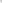 49517.10.2017Приказ ФГУП «Охрана» Росгвардии «О внесении изменений в приказ ФГУП «Охрана» Росгвардии от 20.04.2017 г. № 159 «Об утверждении Положения по организации охраны объектов промышленности военизированными и сторожевыми подразделениями цента охраны объектов промышленности (филиал) ФГУП «Охрана» Росгвардии»15820.04.2017Приказ ФГУП «Охрана» Росгвардии «Инструкция По организации охраны грузов при их транспортировке военизированными подразделениями Центра охраны объектов промышленности (филиал) ФГУП «Охрана» Росгвардии»№ п/пНаименование разделов и темВсего часовИз нихИз нихФорма контроля№ п/пНаименование разделов и темВсего часовТеоретическоеобучениеПрактическоеобучениеФорма контроляВходной контроль22Специальная подготовка18162-Основы правовых знаний88--Охрана труда и техника безопасности642-Техническая подготовка14122-Огневая подготовка204142Физическая подготовка8-8-Итоговая аттестация4--4Итого:Итого:8044288№п/пНаименование разделов и темВсегочасовИз нихИз нихФорма контроля№п/пНаименование разделов и темВсегочасовТеоретич. обучениеПрактич. обучениеФорма контроля1.1.Организация служебнойдеятельности по защите имущества собственников на основе договоров.22--1.2.Виды и порядок обследования объектов. Организация работы по предупреждению и пресечению хищений с охраняемого объекта22--1.3.Организация пропускного режима. Основания и порядок задержания подозреваемых, производства досмотра граждан и транспортных средств22--1.4.Организация и несение службы по караульному и сторожевому способу на охраняемых объектах работниками военизированных подразделений. Виды служебных нарядов военизированной охраны, их права и обязанности11--1.5.Организация и несение службы по охране имущества собственников от противоправных посягательств при его транспортировке, их действия и обязанности22--1.6.Правовые основы и порядок применения физической силы, специальных средств и огнестрельного оружия работниками.22--1.7.Обеспечение антитеррористической защищенности охраняемых объектов.422-1.8.Взаимодействие работников военизированной охраны при возникновении ситуационных угроз с правоохранительными органами и иными оперативными службами22--1.9.Применение служебных собак в охране объектов.11--Всего по разделу:Всего по разделу:18162-№п/пНаименование разделов и темВсегочасовИз нихИз нихФорма контроля№п/пНаименование разделов и темВсегочасовТеоретич. обучениеПрактич. обучениеФорма контроля2.1.Правовые основы деятельности ФГУП «Охрана» Рост•вардии.Структура ФГУП «Охрана»Росгвардии и его филиалов.22--2.2.Основы уголовного и административного права.22--2.3.Основы криминалистики.22--2.4.Основы трудового права22--Всего по разделу:Всего по разделу:88--№п/пНаименование разделов и темВсегочасовИз нихИз нихФорма контроля№п/пНаименование разделов и темВсегочасовТеоретич. обучениеПрактич. обучениеФорма контроля3.1.Обязанности работодателя по обеспечению безопасных условий труда. Требования техники безопасности при несении службы.21--3.2.Меры безопасности при проведении стрельб, обращения с оружием и боеприпасами.22--3.3.Первая помощь.212-Всего по разделу:Всего по разделу:642-№п/пНаименование разделов и темВсегочасовИз нихИз нихФорма контроля№п/пНаименование разделов и темВсегочасовТеоретич. обучениеПрактич. обучениеФорма контроля4.1.Виды и общая классификация технических средств охраны22--4.2.Организация централизованной охраны объектов и квартир граждан4224.3.Организация связи на постих.Правила радиообмена22--4.4.Основные причины пожаров и меры их предупреждения. Средствапожаротушения, имеющиеся на объекте, их устройство и применение. Пожарная сигнализация. Действия работников военизированной охраны при возникновении пожара.22--4.5.Правила и порядок использовании специального оборудования, применяемого на транспорте.22--4.6.Тактико-технические характеристики средств индивидуальной 	защиты и специальных средств, находящихся на вооружении военизированной охраны.22--Всего по разделу:Всего по разделу:14122-№п/пНаименование разделов и темВсегочасовИз нихИз нихФорма контроля№п/пНаименование разделов и темВсегочасовТеоретич. обучениеПрактич. обучениеФорма контроля5.1.Меры безопасности при обращении с оружием и боеприпасами22--5.2.Материальная часть пистолета Макарова422-5.3.Приемы и правила стрельбы из пистолета Макарова2-2-5.4.Учебные стрельбы из пистолета Макарова.Выполнение упражнения «А» (курс стрельб, Приложение 1)2-2-5.5.Учебные стрельбы из пистолета Макарова.Выполнение упражнения «Б»(курс стрельб, Приложение 1)2-2-5.6.Учебные стрельбы ид пистолета Макарова.Выполнение упражнения 1(курс стрельб, Приложение 1)2-2-5.7.Учебные Стрельбы из пистолета Макарова.Выполнение упражнения 2(курс стрельб, Приложение 1) 2-2-5.8.Контрольная стрельба из пистолета Макарова,Выполнение упражнения 1(курс стрельб, Приложение 1)2-2-Зачет по темам 5.1. – 5.3.Зачет по темам 5.1. – 5.3.2-2Всего по разделу:Всего по разделу:204142№п/пНаименование разделов и темВсегочасовИз нихИз нихФорма контроля№п/пНаименование разделов и темВсегочасовТеоретич. обучениеПрактич. обучениеФорма контроля6.1.Болевые приемы борьбы. Способы задержания и сопровождения.2-2-6.2.Удары и защита от ударов2-2-6.3.Освобождение от захватов и обхватов.2-2-6.4.Защита от угрозы применения холодного и огнестрельного оружия.2-2-Всего по разделу:Всего по разделу:8-8-Квалификационные требования к знаниям, умениям, практическому опытуНаименование дисциплин, междисциплинарных курсов, разделов12Специальная подготовкаСпециальная подготовказнать:- структуру договора на охрану объекта; порядок проведения инвентаризации при нарушениях целостности объекта;уметь:- осуществлять профессиональную деятельность в соответствии с требованиями законодательных и других нормативных правовых актов, регламентирующих деятельность ФГУП «Охрана» Росгвардии.1.1. Правовые основы деятельности ФГУП «Охрана» Росгвардии. Структура ФГУП «Охрана» Росгвардии и его филиалов. Договор на охрану объекта.знать:- виды обследования, их периодичность; требования, предъявляемые к технической укрепленности, оснащенности средствами сигнализации охраняемых объектов; полномочия и ответственность «исполнителя» и «заказчика» при проведении обследования; меры безопасности при задержании и конвоировании лиц, подозреваемых в хищении; алгоритм действий при обнаружении подготовленных к хищению материальных ценностей; ответственность правонарушителейуметь:- выполнять служебные обязанности в соответствии с требованиями законодательных и других нормативных правовых актов, регламентирующих деятельность ФГУП «Охрана» Росгвардии.1.2. Виды и порядок обследования объектов. Организация работы по предупреждению и пресечению хищений с охраняемого объектазнать: - назначение и оборудование контрольно-пропускных (контрольно-проездных) пунктов, бюро пропусков; - права и обязанности постового на контрольно-пропускных пунктах; порядок ведения и учёта документации на контрольно-пропускном пункте; порядок вывоза (выноса), ввоза (вноса) материальных ценностей; характерные способы нарушения пропускного режима и меры по их устранению; основание и порядок задержания лиц, незаконно проникнувших либо пытавшихся проникнуть на охраняемые территории и объекты;- основания для досмотра; правовые основы производства досмотра; обязанности и ответственность работников военизированной охраны при осуществлении досмотра;уметь: - выполнять служебные обязанности сотрудника ФГУП «Охрана» Росгвардии по обеспечению сохранности имущества граждан и организаций;- осуществлять пропускной режим на территории охраняемых объектов, проводить досмотр персонала, транспортных средств, вывозимых товаров и грузов, проверку сопроводительных документов;- использовать для обнаружения и изъятия незаконно ввозимого (вывозимого) имущества, а также для фиксирования противоправных действий персонала соответствующие технические средства;1.З. Организация пропускного режима. Основания и порядок задержания подозреваемых, производства досмотра граждан и транспортных средств.знать:- общие положения об организации караульной службы на охраняемом объекте? виды служебных нарядов военизированной охраны их права и обязанности; порядок выдачи и хранения оружия; особенности несения службы по сторожевому и караульному способу;уметь: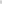 - осуществлять приём под охрану и сдачу из-под охраны обособленных помещений, выполнять служебные обязанности по караульному и сторожевому способу; действовать при обнаружении на объекте подозрительных или посторонних лиц;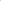 1.4. Организация и несение службы по караульному и сторожевому способу па охраняемых объектах работниками военизированных подразделений. Виды служебных нарядов военизированной охраны, их права и обязанности.знать:- особенности организации и несения службы по охране имущества собственников от противоправных посягательств при его транспортировке; уметь:- выполнять служебные обязанности по охране имущества собственников от противоправных посягательств при его транспортировке в соответствии с требованиями законодательных и других нормативных правовых актов;1.5. Организация ц несение службы нарядов по охране имущества собственников от противоправных посягательств при его транспортировке, их действия и обязанности.знать:- правовые основы применения физической силы, специальных средств и огнестрельного оружия работниками военизированной охраны; порядок, условия и пределы применения физической силы, специальных средств и огнестрельного оружия работниками военизированной охраны;- меры обеспечения личной безопасности;уметь: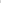 - выполнять служебные обязанности в соответствии с требованиями законодательных и других нормативных правовых актов, регламентирующих деятельность ФГУП «Охрана» Росгвардии;1.6. Правовые основы и порядок применения физической силы, специальных средств и огнестрельного оружия работниками военизированной охраны.знать:- виды средств поражения, применяемых при совершении террористических актов тактику действий при возникновении террористической угрозы, при обнаружении подозрительных предметов;- наиболее распространенные способы проникновения на охраняемые объекты и тактику противодействия им;уметь:- тактически грамотно действовать. при обнаружении взрывных устройств, при захвате заложников;- уметь проводить эвакуационные мероприятия;1.7. Обеспечение антитеррористической защищенности охраняемых объектов.знать:- особенности организации охраны объектов подразделениями военизированной охраны в экстремальных условиях, права и ответственность работников военизированной охраны в экстремальных ситуациях; меры безопасности; задачи нарядов охраны при введении «особых условий несения службы»уметь:- выполнять служебные обязанности в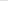 экстремальных ситуациях, в соответствии с требованиями законодательных и других нормативных правовых актов, регламентирующих деятельность ФГУП «Охрана» Росгвардии;1.8. Взаимодействие работников военизированной охраны мри возникновении ситуационных угроз с правоохранительными органами и иными оперативными службами.знать:	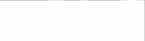 - обязанности работников, несущих службу с собаками; требования, которым должны отвечать служебные собаки; уметь:- выполнять служебные обязанности ссобаками, в соответствии с требованиями законодательных и других нормативных правовых актов, регламентирующих деятельность ФГУП «Охрана» Росгвардии;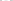 1.9. Применение служебных собак в охране объектов.Основы правовых знанийОсновы правовых знанийзнать:- структуру ФГУП «Охрана» Росгвардии и его филиалов, назначение, основные направления, правовые основы и принципы деятельности ФГУП «Охрана» Росгвардии; обязанности, права и правовое положение работника военизированной охраны; 2.1. Правовые основы деятельностиФГУП «Охрана» Росгвардии. Структура ФГУП «Охрана» Роствардии и его филиалов.знать: - административно-правовой статус органов исполнительной власти, государственных служащих;- содержание и сущность основных институтов административного права; - законодательство Российской Федерации об административных правонарушениях; - понятия административного правонарушения, административной ответственности и их виды; основные положения уголовного права; - сущность и содержание основных понятий, категорий, институтов, правовых статусов субъектов, правоотношений в уголовном праве;уметь:- предупреждать и пресекать административные правонарушения; выделять преступления из массива иных деяний;2.1. Основы уголовного и административного правазнать:  - общие положения криминалистики; уметь: - проводить осмотр места происшествия.2.2. Основы криминалистикизнать:- основные положения трудового права;уметь: - грамотно применять положения трудового права на практике.2.3. Основы трудового права.Охрана труда и техника безопасностиОхрана труда и техника безопасностизнать:- обязанности работодателя по созданию условий труда в соответствии с трудовым законодательством Российской Федерации. Правила и тактику личной безопасности в условиях повседневной служебной деятельности и в чрезвычайных ситуациях.3.1. Обязанности работодателя по обеспечению безопасных условий труда. Требования техники безопасности при несении службызнать:- меры безопасности при проведении стрельб, обращении с оружием и боеприпасами;уметь:- обеспечивать личную безопасность и безопасность граждан в повседневной служебной деятельности;3.2. Меры безопасности при проведении стрельб, обращении с оружием и боеприпасамизнать:- характерные признаки ранений, различных видов травм и кровотечений, клинические признаки острых неотложных состояний, порядок и правила оказания первой помощи;уметь:- оказывать первую помощь и самопомощь, принимать меры по эвакуации пострадавших и их транспортировке.3.3. Первая помощьТехническая подготовкаТехническая подготовка  знать:- назначение, технические возможности, правила эксплуатации, организационно-правовые основы и тактические особенности применения технических средств охранной и охранно-пожарной сигнализации, средств видеонаблюдения; уметь:- применять технические средства охранной и охранно-пожарной сигнализации, средства видеонаблюдения в профессиональной деятельности.   4.1. Виды и общая классификация технических средств охраны.знать:- тактику действии нарядов реагирования при поступлении сигнала «тревога» из охраняемых объектов и квартир, в том числе при срабатывании кнопок тревожной сигнализации; - наиболее распространенные способы хищения имущества граждан и организаций, проникновения на охраняемые объекты и тактику противодействия им: уметь:- тактически грамотно действовать по сигналу «Тревога», поступившему из охраняемого объекта или квартиры;  4.2. Организация централизованной охраны объектов и квартир граждан. Тактика действий нарядов реагирования на сигналы «Тревога».знать:- назначение, технические возможности, правила эксплуатации, организационно-правовые основы и тактические особенности применения средств связи; правила радиообмена;уметь:- применять средства связи в профессиональной деятельности;  4.3. Организация связи на постах.знать:- наименование и назначение средств пожаротушения, порядок их применения; уметь:- действовать при обнаружении на территории охраняемого объекта задымления, возгорания или пожара, при срабатывании пожарной сигнализации.   4.4. Основные причины пожаров и меры их предупреждения. Средства пожаротушения, имеющиеся на объекте, их устройство и применение. Пожарная сигнализация. Действия работников военизированной охраны при возникновении пожара.знать:- правила и порядок использования специальных световых, звуковых и других сигналов, применяемых на транспорте;   уметь:- пользоваться оборудованием на транспорте.  4.5. Правила и порядок использования специального оборудования, применяемого на транспортезнать:- тактико-технические характеристики, порядок применения специальных средств и средств индивидуальной защиты, находящихся на вооружении военизированной охраны;уметь:- применять специальные средства и средства индивидуальной защиты, находящихся на вооружении военизированной охраны, в соответствии с требованиями законодательных и других нормативных правовых актов, регламентирующих деятельность ФГУП «Охрана» Росгвардии.  4.6. Тактико-технические характеристики средств индивидуальной защиты и специальных средств, находящихся на вооружении военизированной охранызнать:- назначение, боевые свойства, устройство, правила обращения, ухода и сбережения огнестрельного оружия и боеприпасов;- правовые основы применения огнестрельного оружия работниками военизированной охраны; меры безопасности при обращении с огнестрельным оружием и боеприпасами; приемы и правила стрельбы из огнестрельного оружия.уметь:- выполнять неполную разборку и сборку табельного огнестрельного оружия;- применять огнестрельное оружие в соответствии с требованиями действующего законодательства и с соблюдением мер личной безопасности;правомерно пресекать противоправные действия с использованием закрепленного оружия, в т.ч. в экстремальных ситуациях.Огневая подготовказнать:- тактику силового задержания и обезвреживания вооруженного и невооруженного противника, самозащиты без оружия;уметь: - самостоятельно поддерживать должный уровень общей физической подготовленности, необходимый для профессиональной деятельности; - применять навыки профессионально-прикладной физической подготовки в профессиональной деятельности; применять правомерные действия по силовому пресечению правонарушений. 6. Физическая подготовка.Мишень № 4Мишень № 6Мишень № 7